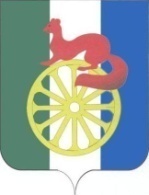 АДМИНИСТРАЦИЯ ГОРОДА БАРАБИНСКА БАРАБИНСКОГО РАЙОНА НОВОСИБИРСКОЙ ОБЛАСТИПОСТАНОВЛЕНИЕ  25.04.2016  № 345Об установлении условий и мест розничной продажи алкогольной продукции на территории города Барабинска В соответствии со статьёй 16 Федерального закона от 22.11.95 № 171-ФЗ «О государственном регулировании производства и оборота этилового спирта, алкогольной и спиртосодержащей продукции и об ограничении потребления (распития) алкогольной продукции», постановлением Губернатора Новосибирской области от 21.12.2011 № 332 «Об установлении дополнительных ограничений времени, условий и мест розничной продажи алкогольной продукции на территории Новосибирской области», постановлением администрации города Барабинска от 15.03.2016 № 202 «О подготовке празднования 71-годовщины Победы в Великой Отечественной войне 1941 – 1945 годов»,ПОСТАНОВЛЯЮ:1. Определить местом массового скопления граждан площадь им. В.И. Ленина 09 мая 2016 года для проведения празднования  71-годовщины Победы в Великой Отечественной войне 1941-1945 годов.2. Ограничить территорию проведения улицей К. Маркса (от пересечения с переулком Трудовой до пересечения с переулком Коллективный), улицей Пушкина (от пересечения с улицей К. Маркса до пересечения с улицей Октябрьской), улицей Луначарского (от пересечения с улицей Ларионова до пересечения с улицей Пушкина), улицей Ермака (от пересечения с улицей Островского до пересечения с переулком Индустриальный).3. Запретить розничную продажу алкогольной продукции в установленных границах территорий проведения народного гуляния.4. Руководителям предприятий торговли, независимо от организационно-правовой формы, расположенных в установленных границах территорий, ограничить режим работы по реализации алкогольной продукции с 09.00 до 22.00 часов.5. Отделу развития малого бизнеса, торговли и услуг довести данное постановление до сведения заинтересованных лиц.6. Управлению делами разместить настоящее постановление на официальном сайте администрации города Барабинска администрация-барабинска.рф.7. Контроль за исполнением постановления возложить на заместителя главы администрации Боброва Р.В.Глава администрации                                                                          М.А. Овсянников